Financial StatusFMC I – GebloSofreco final report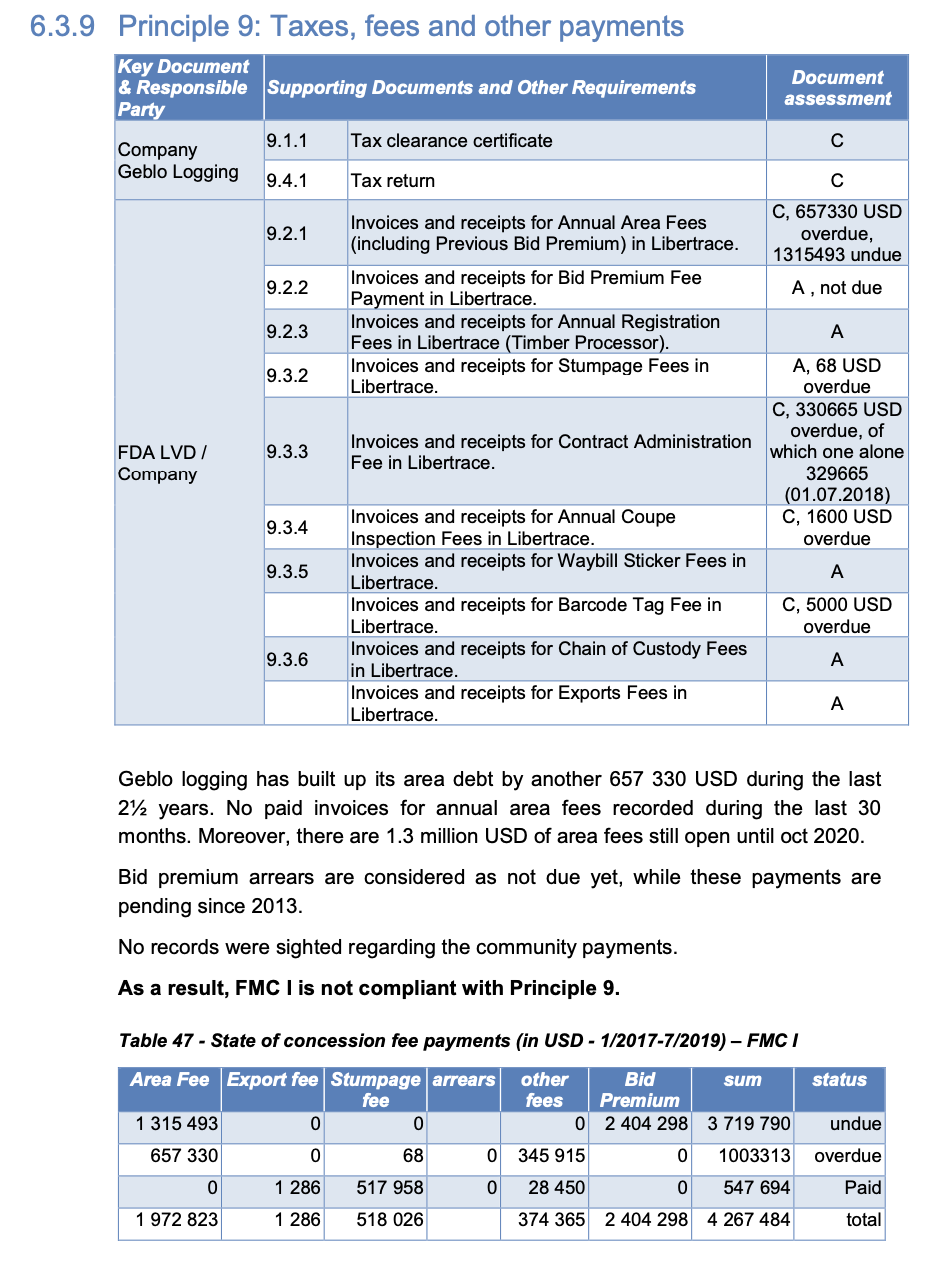 Libertrace – most recent data (May 2022)Invoiced – $113,169 for May 2022 [stumpage]Paid – $0Balance Due – $113,169LEITI – most recent data (2019)Payments FY19 – $881,710Land rental arrears (2019) – Forest Trends reportPayments to 2017 – $6.5 millionArrears (FY17) – $4.4 millionLand area fee arrears (Jan 2019) – $2.3 million